PRONTUARIO Y PLAN DE EVALUACIÓN DEL CURSO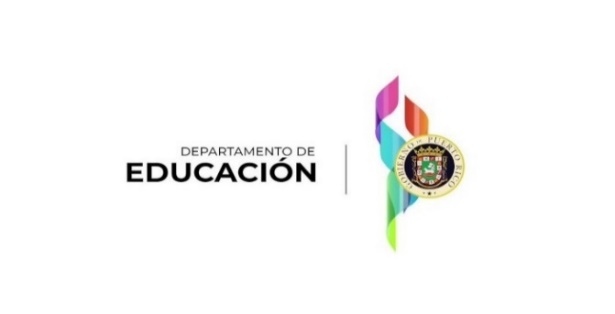 MATEMÁTICASSEXTO GRADO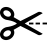 Región educativaRegión educativaRegión educativaOREOREEscuelaEscuelaEscuelaEscuelaEscuelaEscuelaEscuelaEscuelaMayagüezMayagüezMayagüezRamón E. Rodríguez DíazRamón E. Rodríguez DíazRamón E. Rodríguez DíazRamón E. Rodríguez DíazRamón E. Rodríguez DíazRamón E. Rodríguez DíazRamón E. Rodríguez DíazRamón E. Rodríguez DíazCódigoCódigoCódigoCódigoCódigoCréditosCréditosCréditosPrerrequisitosPrerrequisitosPrerrequisitosAño escolarAño escolarMATE 111 – 1406 MATE 111 – 1406 MATE 111 – 1406 MATE 111 – 1406 MATE 111 – 1406 111MATE 111-1405MATE 111-1405MATE 111-14052022-20232022-2023Maestro(a)Maestro(a)Maestro(a)Maestro(a)Maestro(a)Maestro(a)Maestro(a)Maestro(a)Preparación académicaPreparación académicaPreparación académicaPreparación académicaPreparación académicaSamuel Vélez GarcíaSamuel Vélez GarcíaSamuel Vélez GarcíaSamuel Vélez GarcíaSamuel Vélez GarcíaSamuel Vélez GarcíaSamuel Vélez GarcíaSamuel Vélez GarcíaBA.     MA.     Ed.D     Ph.DBA.     MA.     Ed.D     Ph.DBA.     MA.     Ed.D     Ph.DBA.     MA.     Ed.D     Ph.DBA.     MA.     Ed.D     Ph.DHora de capacitaciónHora de capacitaciónHora de capacitaciónHora de capacitaciónHora de capacitaciónCorreo electrónicoCorreo electrónicoCorreo electrónicoCorreo electrónicoCorreo electrónicoCorreo electrónicoCorreo electrónicoCorreo electrónico8:30 – 9:308:30 – 9:308:30 – 9:308:30 – 9:308:30 – 9:30De96696@miescuela.prDe96696@miescuela.prDe96696@miescuela.prDe96696@miescuela.prDe96696@miescuela.prDe96696@miescuela.prDe96696@miescuela.prDe96696@miescuela.prDESCRIPCIÓN DEL CURSODESCRIPCIÓN DEL CURSODESCRIPCIÓN DEL CURSODESCRIPCIÓN DEL CURSODESCRIPCIÓN DEL CURSODESCRIPCIÓN DEL CURSODESCRIPCIÓN DEL CURSODESCRIPCIÓN DEL CURSODESCRIPCIÓN DEL CURSODESCRIPCIÓN DEL CURSODESCRIPCIÓN DEL CURSODESCRIPCIÓN DEL CURSODESCRIPCIÓN DEL CURSOEn el sexto grado, las áreas de énfasis son los estándares de Numeración y Operación, Álgebra y Medición. El estudiante relacionará el contenido matemático con la vida diaria a través de su experiencia y de las actividades curriculares, en un entorno de solución de problemas de la vida diaria, usando las cuatro operaciones, incluidas situaciones que involucren la división de fracciones. También explicará el teorema fundamental de la aritmética como la base de matemática avanzada. Resolverá problemas matemáticos de la vida diaria usando razones, por cientos y números racionales. Usará la medición para darle sentido a su entorno y describir su mundo en términos de geometría con las figuras geométricas, relaciones de líneas, partes de un círculo, relaciones de ángulos y transformaciones. Formulará preguntas de la vida diaria y recolectará, organizará y analizará datos para responder a esas preguntas. Identificará la probabilidad teórica de un evento de la vida diaria mediante tablas, diagramas de árbol y tablas de frecuencia.En el sexto grado, las áreas de énfasis son los estándares de Numeración y Operación, Álgebra y Medición. El estudiante relacionará el contenido matemático con la vida diaria a través de su experiencia y de las actividades curriculares, en un entorno de solución de problemas de la vida diaria, usando las cuatro operaciones, incluidas situaciones que involucren la división de fracciones. También explicará el teorema fundamental de la aritmética como la base de matemática avanzada. Resolverá problemas matemáticos de la vida diaria usando razones, por cientos y números racionales. Usará la medición para darle sentido a su entorno y describir su mundo en términos de geometría con las figuras geométricas, relaciones de líneas, partes de un círculo, relaciones de ángulos y transformaciones. Formulará preguntas de la vida diaria y recolectará, organizará y analizará datos para responder a esas preguntas. Identificará la probabilidad teórica de un evento de la vida diaria mediante tablas, diagramas de árbol y tablas de frecuencia.En el sexto grado, las áreas de énfasis son los estándares de Numeración y Operación, Álgebra y Medición. El estudiante relacionará el contenido matemático con la vida diaria a través de su experiencia y de las actividades curriculares, en un entorno de solución de problemas de la vida diaria, usando las cuatro operaciones, incluidas situaciones que involucren la división de fracciones. También explicará el teorema fundamental de la aritmética como la base de matemática avanzada. Resolverá problemas matemáticos de la vida diaria usando razones, por cientos y números racionales. Usará la medición para darle sentido a su entorno y describir su mundo en términos de geometría con las figuras geométricas, relaciones de líneas, partes de un círculo, relaciones de ángulos y transformaciones. Formulará preguntas de la vida diaria y recolectará, organizará y analizará datos para responder a esas preguntas. Identificará la probabilidad teórica de un evento de la vida diaria mediante tablas, diagramas de árbol y tablas de frecuencia.En el sexto grado, las áreas de énfasis son los estándares de Numeración y Operación, Álgebra y Medición. El estudiante relacionará el contenido matemático con la vida diaria a través de su experiencia y de las actividades curriculares, en un entorno de solución de problemas de la vida diaria, usando las cuatro operaciones, incluidas situaciones que involucren la división de fracciones. También explicará el teorema fundamental de la aritmética como la base de matemática avanzada. Resolverá problemas matemáticos de la vida diaria usando razones, por cientos y números racionales. Usará la medición para darle sentido a su entorno y describir su mundo en términos de geometría con las figuras geométricas, relaciones de líneas, partes de un círculo, relaciones de ángulos y transformaciones. Formulará preguntas de la vida diaria y recolectará, organizará y analizará datos para responder a esas preguntas. Identificará la probabilidad teórica de un evento de la vida diaria mediante tablas, diagramas de árbol y tablas de frecuencia.En el sexto grado, las áreas de énfasis son los estándares de Numeración y Operación, Álgebra y Medición. El estudiante relacionará el contenido matemático con la vida diaria a través de su experiencia y de las actividades curriculares, en un entorno de solución de problemas de la vida diaria, usando las cuatro operaciones, incluidas situaciones que involucren la división de fracciones. También explicará el teorema fundamental de la aritmética como la base de matemática avanzada. Resolverá problemas matemáticos de la vida diaria usando razones, por cientos y números racionales. Usará la medición para darle sentido a su entorno y describir su mundo en términos de geometría con las figuras geométricas, relaciones de líneas, partes de un círculo, relaciones de ángulos y transformaciones. Formulará preguntas de la vida diaria y recolectará, organizará y analizará datos para responder a esas preguntas. Identificará la probabilidad teórica de un evento de la vida diaria mediante tablas, diagramas de árbol y tablas de frecuencia.En el sexto grado, las áreas de énfasis son los estándares de Numeración y Operación, Álgebra y Medición. El estudiante relacionará el contenido matemático con la vida diaria a través de su experiencia y de las actividades curriculares, en un entorno de solución de problemas de la vida diaria, usando las cuatro operaciones, incluidas situaciones que involucren la división de fracciones. También explicará el teorema fundamental de la aritmética como la base de matemática avanzada. Resolverá problemas matemáticos de la vida diaria usando razones, por cientos y números racionales. Usará la medición para darle sentido a su entorno y describir su mundo en términos de geometría con las figuras geométricas, relaciones de líneas, partes de un círculo, relaciones de ángulos y transformaciones. Formulará preguntas de la vida diaria y recolectará, organizará y analizará datos para responder a esas preguntas. Identificará la probabilidad teórica de un evento de la vida diaria mediante tablas, diagramas de árbol y tablas de frecuencia.En el sexto grado, las áreas de énfasis son los estándares de Numeración y Operación, Álgebra y Medición. El estudiante relacionará el contenido matemático con la vida diaria a través de su experiencia y de las actividades curriculares, en un entorno de solución de problemas de la vida diaria, usando las cuatro operaciones, incluidas situaciones que involucren la división de fracciones. También explicará el teorema fundamental de la aritmética como la base de matemática avanzada. Resolverá problemas matemáticos de la vida diaria usando razones, por cientos y números racionales. Usará la medición para darle sentido a su entorno y describir su mundo en términos de geometría con las figuras geométricas, relaciones de líneas, partes de un círculo, relaciones de ángulos y transformaciones. Formulará preguntas de la vida diaria y recolectará, organizará y analizará datos para responder a esas preguntas. Identificará la probabilidad teórica de un evento de la vida diaria mediante tablas, diagramas de árbol y tablas de frecuencia.En el sexto grado, las áreas de énfasis son los estándares de Numeración y Operación, Álgebra y Medición. El estudiante relacionará el contenido matemático con la vida diaria a través de su experiencia y de las actividades curriculares, en un entorno de solución de problemas de la vida diaria, usando las cuatro operaciones, incluidas situaciones que involucren la división de fracciones. También explicará el teorema fundamental de la aritmética como la base de matemática avanzada. Resolverá problemas matemáticos de la vida diaria usando razones, por cientos y números racionales. Usará la medición para darle sentido a su entorno y describir su mundo en términos de geometría con las figuras geométricas, relaciones de líneas, partes de un círculo, relaciones de ángulos y transformaciones. Formulará preguntas de la vida diaria y recolectará, organizará y analizará datos para responder a esas preguntas. Identificará la probabilidad teórica de un evento de la vida diaria mediante tablas, diagramas de árbol y tablas de frecuencia.En el sexto grado, las áreas de énfasis son los estándares de Numeración y Operación, Álgebra y Medición. El estudiante relacionará el contenido matemático con la vida diaria a través de su experiencia y de las actividades curriculares, en un entorno de solución de problemas de la vida diaria, usando las cuatro operaciones, incluidas situaciones que involucren la división de fracciones. También explicará el teorema fundamental de la aritmética como la base de matemática avanzada. Resolverá problemas matemáticos de la vida diaria usando razones, por cientos y números racionales. Usará la medición para darle sentido a su entorno y describir su mundo en términos de geometría con las figuras geométricas, relaciones de líneas, partes de un círculo, relaciones de ángulos y transformaciones. Formulará preguntas de la vida diaria y recolectará, organizará y analizará datos para responder a esas preguntas. Identificará la probabilidad teórica de un evento de la vida diaria mediante tablas, diagramas de árbol y tablas de frecuencia.En el sexto grado, las áreas de énfasis son los estándares de Numeración y Operación, Álgebra y Medición. El estudiante relacionará el contenido matemático con la vida diaria a través de su experiencia y de las actividades curriculares, en un entorno de solución de problemas de la vida diaria, usando las cuatro operaciones, incluidas situaciones que involucren la división de fracciones. También explicará el teorema fundamental de la aritmética como la base de matemática avanzada. Resolverá problemas matemáticos de la vida diaria usando razones, por cientos y números racionales. Usará la medición para darle sentido a su entorno y describir su mundo en términos de geometría con las figuras geométricas, relaciones de líneas, partes de un círculo, relaciones de ángulos y transformaciones. Formulará preguntas de la vida diaria y recolectará, organizará y analizará datos para responder a esas preguntas. Identificará la probabilidad teórica de un evento de la vida diaria mediante tablas, diagramas de árbol y tablas de frecuencia.En el sexto grado, las áreas de énfasis son los estándares de Numeración y Operación, Álgebra y Medición. El estudiante relacionará el contenido matemático con la vida diaria a través de su experiencia y de las actividades curriculares, en un entorno de solución de problemas de la vida diaria, usando las cuatro operaciones, incluidas situaciones que involucren la división de fracciones. También explicará el teorema fundamental de la aritmética como la base de matemática avanzada. Resolverá problemas matemáticos de la vida diaria usando razones, por cientos y números racionales. Usará la medición para darle sentido a su entorno y describir su mundo en términos de geometría con las figuras geométricas, relaciones de líneas, partes de un círculo, relaciones de ángulos y transformaciones. Formulará preguntas de la vida diaria y recolectará, organizará y analizará datos para responder a esas preguntas. Identificará la probabilidad teórica de un evento de la vida diaria mediante tablas, diagramas de árbol y tablas de frecuencia.En el sexto grado, las áreas de énfasis son los estándares de Numeración y Operación, Álgebra y Medición. El estudiante relacionará el contenido matemático con la vida diaria a través de su experiencia y de las actividades curriculares, en un entorno de solución de problemas de la vida diaria, usando las cuatro operaciones, incluidas situaciones que involucren la división de fracciones. También explicará el teorema fundamental de la aritmética como la base de matemática avanzada. Resolverá problemas matemáticos de la vida diaria usando razones, por cientos y números racionales. Usará la medición para darle sentido a su entorno y describir su mundo en términos de geometría con las figuras geométricas, relaciones de líneas, partes de un círculo, relaciones de ángulos y transformaciones. Formulará preguntas de la vida diaria y recolectará, organizará y analizará datos para responder a esas preguntas. Identificará la probabilidad teórica de un evento de la vida diaria mediante tablas, diagramas de árbol y tablas de frecuencia.En el sexto grado, las áreas de énfasis son los estándares de Numeración y Operación, Álgebra y Medición. El estudiante relacionará el contenido matemático con la vida diaria a través de su experiencia y de las actividades curriculares, en un entorno de solución de problemas de la vida diaria, usando las cuatro operaciones, incluidas situaciones que involucren la división de fracciones. También explicará el teorema fundamental de la aritmética como la base de matemática avanzada. Resolverá problemas matemáticos de la vida diaria usando razones, por cientos y números racionales. Usará la medición para darle sentido a su entorno y describir su mundo en términos de geometría con las figuras geométricas, relaciones de líneas, partes de un círculo, relaciones de ángulos y transformaciones. Formulará preguntas de la vida diaria y recolectará, organizará y analizará datos para responder a esas preguntas. Identificará la probabilidad teórica de un evento de la vida diaria mediante tablas, diagramas de árbol y tablas de frecuencia.PLAN DE EVALUACIÓN (sujeto a cambios)PLAN DE EVALUACIÓN (sujeto a cambios)PLAN DE EVALUACIÓN (sujeto a cambios)PLAN DE EVALUACIÓN (sujeto a cambios)PLAN DE EVALUACIÓN (sujeto a cambios)PLAN DE EVALUACIÓN (sujeto a cambios)PLAN DE EVALUACIÓN (sujeto a cambios)PLAN DE EVALUACIÓN (sujeto a cambios)PLAN DE EVALUACIÓN (sujeto a cambios)PLAN DE EVALUACIÓN (sujeto a cambios)PLAN DE EVALUACIÓN (sujeto a cambios)PLAN DE EVALUACIÓN (sujeto a cambios)PLAN DE EVALUACIÓN (sujeto a cambios)10 semanas10 semanas20 semanas20 semanas20 semanas20 semanas20 semanas30 semanas30 semanas30 semanas40 semanas40 semanas40 semanasInstrumentoPuntuaciónInstrumentoInstrumentoPuntuaciónPuntuaciónPuntuaciónInstrumentoInstrumentoPuntuaciónInstrumentoInstrumentoPuntuaciónExámenes y técnicas de assessment200Exámenes y técnicas de assessmentExámenes y técnicas de assessment200200200Exámenes y técnicas de assessmentExámenes y técnicas de assessment200Exámenes y técnicas de assessmentExámenes y técnicas de assessment100Asignaciones50AsignacionesAsignaciones505050AsignacionesAsignaciones50AsignacionesAsignaciones50Pruebas Cortas50Pruebas CortasPruebas Cortas505050Pruebas CortasPruebas Cortas50Pruebas CortasPruebas Cortas50Tareas de desempeño100Tareas de desempeñoTareas de desempeño100100100Tareas de desempeñoTareas de desempeño100Tareas de desempeñoTareas de desempeño100Puntuación total400Puntuación totalPuntuación total400400400Puntuación totalPuntuación total400Puntuación totalPuntuación total300Puntuación total acumulada400Puntuación total acumuladaPuntuación total acumulada800800800Puntuación total acumuladaPuntuación total acumulada1200Puntuación total acumuladaPuntuación total acumulada1500ESCALA DE EVALUACIÓNESCALA DE EVALUACIÓNESCALA DE EVALUACIÓNESCALA DE EVALUACIÓNESCALA DE EVALUACIÓNESCALA DE EVALUACIÓNESCALA PARA PROMEDIO GENERALESCALA PARA PROMEDIO GENERALESCALA PARA PROMEDIO GENERALESCALA PARA PROMEDIO GENERALESCALA PARA PROMEDIO GENERALESCALA PARA PROMEDIO GENERALESCALA PARA PROMEDIO GENERAL100-90  A89-80    B79-70    C69-60    D59- 0     F100-90  A89-80    B79-70    C69-60    D59- 0     F100-90  A89-80    B79-70    C69-60    D59- 0     F100-90  A89-80    B79-70    C69-60    D59- 0     F100-90  A89-80    B79-70    C69-60    D59- 0     F100-90  A89-80    B79-70    C69-60    D59- 0     F4.00 – 3.50     A3.49 – 2.50     B2.49 – 1.60     C1.59 – 0.80     D0.79 – 0.00     F4.00 – 3.50     A3.49 – 2.50     B2.49 – 1.60     C1.59 – 0.80     D0.79 – 0.00     F4.00 – 3.50     A3.49 – 2.50     B2.49 – 1.60     C1.59 – 0.80     D0.79 – 0.00     F4.00 – 3.50     A3.49 – 2.50     B2.49 – 1.60     C1.59 – 0.80     D0.79 – 0.00     F4.00 – 3.50     A3.49 – 2.50     B2.49 – 1.60     C1.59 – 0.80     D0.79 – 0.00     F4.00 – 3.50     A3.49 – 2.50     B2.49 – 1.60     C1.59 – 0.80     D0.79 – 0.00     F4.00 – 3.50     A3.49 – 2.50     B2.49 – 1.60     C1.59 – 0.80     D0.79 – 0.00     FRecursosRecursosRecursosRecursosRecursosRecursosRecursosRecursosRecursosRecursosRecursosRecursosRecursosCanales en el programa TEAMS                                       Libro: Vivan las MatemáticasVideosPrácticas                                                                 Página electrónica del Departamento de EducaciónPruebas                                                                  https://dedigital.dde.pr/course/view.php?id=109Página web: matematica7.comLibro: Vivan las MatemáticasCanales en el programa TEAMS                                       Libro: Vivan las MatemáticasVideosPrácticas                                                                 Página electrónica del Departamento de EducaciónPruebas                                                                  https://dedigital.dde.pr/course/view.php?id=109Página web: matematica7.comLibro: Vivan las MatemáticasCanales en el programa TEAMS                                       Libro: Vivan las MatemáticasVideosPrácticas                                                                 Página electrónica del Departamento de EducaciónPruebas                                                                  https://dedigital.dde.pr/course/view.php?id=109Página web: matematica7.comLibro: Vivan las MatemáticasCanales en el programa TEAMS                                       Libro: Vivan las MatemáticasVideosPrácticas                                                                 Página electrónica del Departamento de EducaciónPruebas                                                                  https://dedigital.dde.pr/course/view.php?id=109Página web: matematica7.comLibro: Vivan las MatemáticasCanales en el programa TEAMS                                       Libro: Vivan las MatemáticasVideosPrácticas                                                                 Página electrónica del Departamento de EducaciónPruebas                                                                  https://dedigital.dde.pr/course/view.php?id=109Página web: matematica7.comLibro: Vivan las MatemáticasCanales en el programa TEAMS                                       Libro: Vivan las MatemáticasVideosPrácticas                                                                 Página electrónica del Departamento de EducaciónPruebas                                                                  https://dedigital.dde.pr/course/view.php?id=109Página web: matematica7.comLibro: Vivan las MatemáticasCanales en el programa TEAMS                                       Libro: Vivan las MatemáticasVideosPrácticas                                                                 Página electrónica del Departamento de EducaciónPruebas                                                                  https://dedigital.dde.pr/course/view.php?id=109Página web: matematica7.comLibro: Vivan las MatemáticasCanales en el programa TEAMS                                       Libro: Vivan las MatemáticasVideosPrácticas                                                                 Página electrónica del Departamento de EducaciónPruebas                                                                  https://dedigital.dde.pr/course/view.php?id=109Página web: matematica7.comLibro: Vivan las MatemáticasCanales en el programa TEAMS                                       Libro: Vivan las MatemáticasVideosPrácticas                                                                 Página electrónica del Departamento de EducaciónPruebas                                                                  https://dedigital.dde.pr/course/view.php?id=109Página web: matematica7.comLibro: Vivan las MatemáticasCanales en el programa TEAMS                                       Libro: Vivan las MatemáticasVideosPrácticas                                                                 Página electrónica del Departamento de EducaciónPruebas                                                                  https://dedigital.dde.pr/course/view.php?id=109Página web: matematica7.comLibro: Vivan las MatemáticasCanales en el programa TEAMS                                       Libro: Vivan las MatemáticasVideosPrácticas                                                                 Página electrónica del Departamento de EducaciónPruebas                                                                  https://dedigital.dde.pr/course/view.php?id=109Página web: matematica7.comLibro: Vivan las MatemáticasCanales en el programa TEAMS                                       Libro: Vivan las MatemáticasVideosPrácticas                                                                 Página electrónica del Departamento de EducaciónPruebas                                                                  https://dedigital.dde.pr/course/view.php?id=109Página web: matematica7.comLibro: Vivan las MatemáticasCanales en el programa TEAMS                                       Libro: Vivan las MatemáticasVideosPrácticas                                                                 Página electrónica del Departamento de EducaciónPruebas                                                                  https://dedigital.dde.pr/course/view.php?id=109Página web: matematica7.comLibro: Vivan las Matemáticas	NOTAS GENERALES	NOTAS GENERALES	NOTAS GENERALES	NOTAS GENERALES	NOTAS GENERALES	NOTAS GENERALES	NOTAS GENERALES	NOTAS GENERALES	NOTAS GENERALES	NOTAS GENERALES	NOTAS GENERALES	NOTAS GENERALES	NOTAS GENERALESSe debe cumplir con lo estipulado en el reglamento del estudiante del Departamento de Educación en cuanto a la asistencia, el comportamiento, la puntualidad, las entregas y las reposiciones. Cumplir con los trabajos diarios, asignaciones y exámenes con honestidad y puntualidad. Los estudiantes que participan del Programa de Educación Especial, Sección 504 de la Ley de Rehabilitación Vocacional y del Programa de Limitaciones Lingüísticas recibirán los acomodos razonables especificados en PEI, Plan de Servicios/Sección 504 y Plan de Desarrollo del Lenguaje, según corresponda.  Si algún estudiante tiene alguna afección médica que requiera adaptaciones curriculares, favor de informarlo a las autoridades escolares.  Este prontuario de curso está sujeto a cambios por condiciones atmosféricas adversas, indisposición del maestro por enfermedad o debido a necesidades académicas (de reenseñanza) de los estudiantes, entre otros.Se debe cumplir con lo estipulado en el reglamento del estudiante del Departamento de Educación en cuanto a la asistencia, el comportamiento, la puntualidad, las entregas y las reposiciones. Cumplir con los trabajos diarios, asignaciones y exámenes con honestidad y puntualidad. Los estudiantes que participan del Programa de Educación Especial, Sección 504 de la Ley de Rehabilitación Vocacional y del Programa de Limitaciones Lingüísticas recibirán los acomodos razonables especificados en PEI, Plan de Servicios/Sección 504 y Plan de Desarrollo del Lenguaje, según corresponda.  Si algún estudiante tiene alguna afección médica que requiera adaptaciones curriculares, favor de informarlo a las autoridades escolares.  Este prontuario de curso está sujeto a cambios por condiciones atmosféricas adversas, indisposición del maestro por enfermedad o debido a necesidades académicas (de reenseñanza) de los estudiantes, entre otros.Se debe cumplir con lo estipulado en el reglamento del estudiante del Departamento de Educación en cuanto a la asistencia, el comportamiento, la puntualidad, las entregas y las reposiciones. Cumplir con los trabajos diarios, asignaciones y exámenes con honestidad y puntualidad. Los estudiantes que participan del Programa de Educación Especial, Sección 504 de la Ley de Rehabilitación Vocacional y del Programa de Limitaciones Lingüísticas recibirán los acomodos razonables especificados en PEI, Plan de Servicios/Sección 504 y Plan de Desarrollo del Lenguaje, según corresponda.  Si algún estudiante tiene alguna afección médica que requiera adaptaciones curriculares, favor de informarlo a las autoridades escolares.  Este prontuario de curso está sujeto a cambios por condiciones atmosféricas adversas, indisposición del maestro por enfermedad o debido a necesidades académicas (de reenseñanza) de los estudiantes, entre otros.Se debe cumplir con lo estipulado en el reglamento del estudiante del Departamento de Educación en cuanto a la asistencia, el comportamiento, la puntualidad, las entregas y las reposiciones. Cumplir con los trabajos diarios, asignaciones y exámenes con honestidad y puntualidad. Los estudiantes que participan del Programa de Educación Especial, Sección 504 de la Ley de Rehabilitación Vocacional y del Programa de Limitaciones Lingüísticas recibirán los acomodos razonables especificados en PEI, Plan de Servicios/Sección 504 y Plan de Desarrollo del Lenguaje, según corresponda.  Si algún estudiante tiene alguna afección médica que requiera adaptaciones curriculares, favor de informarlo a las autoridades escolares.  Este prontuario de curso está sujeto a cambios por condiciones atmosféricas adversas, indisposición del maestro por enfermedad o debido a necesidades académicas (de reenseñanza) de los estudiantes, entre otros.Se debe cumplir con lo estipulado en el reglamento del estudiante del Departamento de Educación en cuanto a la asistencia, el comportamiento, la puntualidad, las entregas y las reposiciones. Cumplir con los trabajos diarios, asignaciones y exámenes con honestidad y puntualidad. Los estudiantes que participan del Programa de Educación Especial, Sección 504 de la Ley de Rehabilitación Vocacional y del Programa de Limitaciones Lingüísticas recibirán los acomodos razonables especificados en PEI, Plan de Servicios/Sección 504 y Plan de Desarrollo del Lenguaje, según corresponda.  Si algún estudiante tiene alguna afección médica que requiera adaptaciones curriculares, favor de informarlo a las autoridades escolares.  Este prontuario de curso está sujeto a cambios por condiciones atmosféricas adversas, indisposición del maestro por enfermedad o debido a necesidades académicas (de reenseñanza) de los estudiantes, entre otros.Se debe cumplir con lo estipulado en el reglamento del estudiante del Departamento de Educación en cuanto a la asistencia, el comportamiento, la puntualidad, las entregas y las reposiciones. Cumplir con los trabajos diarios, asignaciones y exámenes con honestidad y puntualidad. Los estudiantes que participan del Programa de Educación Especial, Sección 504 de la Ley de Rehabilitación Vocacional y del Programa de Limitaciones Lingüísticas recibirán los acomodos razonables especificados en PEI, Plan de Servicios/Sección 504 y Plan de Desarrollo del Lenguaje, según corresponda.  Si algún estudiante tiene alguna afección médica que requiera adaptaciones curriculares, favor de informarlo a las autoridades escolares.  Este prontuario de curso está sujeto a cambios por condiciones atmosféricas adversas, indisposición del maestro por enfermedad o debido a necesidades académicas (de reenseñanza) de los estudiantes, entre otros.Se debe cumplir con lo estipulado en el reglamento del estudiante del Departamento de Educación en cuanto a la asistencia, el comportamiento, la puntualidad, las entregas y las reposiciones. Cumplir con los trabajos diarios, asignaciones y exámenes con honestidad y puntualidad. Los estudiantes que participan del Programa de Educación Especial, Sección 504 de la Ley de Rehabilitación Vocacional y del Programa de Limitaciones Lingüísticas recibirán los acomodos razonables especificados en PEI, Plan de Servicios/Sección 504 y Plan de Desarrollo del Lenguaje, según corresponda.  Si algún estudiante tiene alguna afección médica que requiera adaptaciones curriculares, favor de informarlo a las autoridades escolares.  Este prontuario de curso está sujeto a cambios por condiciones atmosféricas adversas, indisposición del maestro por enfermedad o debido a necesidades académicas (de reenseñanza) de los estudiantes, entre otros.Se debe cumplir con lo estipulado en el reglamento del estudiante del Departamento de Educación en cuanto a la asistencia, el comportamiento, la puntualidad, las entregas y las reposiciones. Cumplir con los trabajos diarios, asignaciones y exámenes con honestidad y puntualidad. Los estudiantes que participan del Programa de Educación Especial, Sección 504 de la Ley de Rehabilitación Vocacional y del Programa de Limitaciones Lingüísticas recibirán los acomodos razonables especificados en PEI, Plan de Servicios/Sección 504 y Plan de Desarrollo del Lenguaje, según corresponda.  Si algún estudiante tiene alguna afección médica que requiera adaptaciones curriculares, favor de informarlo a las autoridades escolares.  Este prontuario de curso está sujeto a cambios por condiciones atmosféricas adversas, indisposición del maestro por enfermedad o debido a necesidades académicas (de reenseñanza) de los estudiantes, entre otros.Se debe cumplir con lo estipulado en el reglamento del estudiante del Departamento de Educación en cuanto a la asistencia, el comportamiento, la puntualidad, las entregas y las reposiciones. Cumplir con los trabajos diarios, asignaciones y exámenes con honestidad y puntualidad. Los estudiantes que participan del Programa de Educación Especial, Sección 504 de la Ley de Rehabilitación Vocacional y del Programa de Limitaciones Lingüísticas recibirán los acomodos razonables especificados en PEI, Plan de Servicios/Sección 504 y Plan de Desarrollo del Lenguaje, según corresponda.  Si algún estudiante tiene alguna afección médica que requiera adaptaciones curriculares, favor de informarlo a las autoridades escolares.  Este prontuario de curso está sujeto a cambios por condiciones atmosféricas adversas, indisposición del maestro por enfermedad o debido a necesidades académicas (de reenseñanza) de los estudiantes, entre otros.Se debe cumplir con lo estipulado en el reglamento del estudiante del Departamento de Educación en cuanto a la asistencia, el comportamiento, la puntualidad, las entregas y las reposiciones. Cumplir con los trabajos diarios, asignaciones y exámenes con honestidad y puntualidad. Los estudiantes que participan del Programa de Educación Especial, Sección 504 de la Ley de Rehabilitación Vocacional y del Programa de Limitaciones Lingüísticas recibirán los acomodos razonables especificados en PEI, Plan de Servicios/Sección 504 y Plan de Desarrollo del Lenguaje, según corresponda.  Si algún estudiante tiene alguna afección médica que requiera adaptaciones curriculares, favor de informarlo a las autoridades escolares.  Este prontuario de curso está sujeto a cambios por condiciones atmosféricas adversas, indisposición del maestro por enfermedad o debido a necesidades académicas (de reenseñanza) de los estudiantes, entre otros.Se debe cumplir con lo estipulado en el reglamento del estudiante del Departamento de Educación en cuanto a la asistencia, el comportamiento, la puntualidad, las entregas y las reposiciones. Cumplir con los trabajos diarios, asignaciones y exámenes con honestidad y puntualidad. Los estudiantes que participan del Programa de Educación Especial, Sección 504 de la Ley de Rehabilitación Vocacional y del Programa de Limitaciones Lingüísticas recibirán los acomodos razonables especificados en PEI, Plan de Servicios/Sección 504 y Plan de Desarrollo del Lenguaje, según corresponda.  Si algún estudiante tiene alguna afección médica que requiera adaptaciones curriculares, favor de informarlo a las autoridades escolares.  Este prontuario de curso está sujeto a cambios por condiciones atmosféricas adversas, indisposición del maestro por enfermedad o debido a necesidades académicas (de reenseñanza) de los estudiantes, entre otros.Se debe cumplir con lo estipulado en el reglamento del estudiante del Departamento de Educación en cuanto a la asistencia, el comportamiento, la puntualidad, las entregas y las reposiciones. Cumplir con los trabajos diarios, asignaciones y exámenes con honestidad y puntualidad. Los estudiantes que participan del Programa de Educación Especial, Sección 504 de la Ley de Rehabilitación Vocacional y del Programa de Limitaciones Lingüísticas recibirán los acomodos razonables especificados en PEI, Plan de Servicios/Sección 504 y Plan de Desarrollo del Lenguaje, según corresponda.  Si algún estudiante tiene alguna afección médica que requiera adaptaciones curriculares, favor de informarlo a las autoridades escolares.  Este prontuario de curso está sujeto a cambios por condiciones atmosféricas adversas, indisposición del maestro por enfermedad o debido a necesidades académicas (de reenseñanza) de los estudiantes, entre otros.Se debe cumplir con lo estipulado en el reglamento del estudiante del Departamento de Educación en cuanto a la asistencia, el comportamiento, la puntualidad, las entregas y las reposiciones. Cumplir con los trabajos diarios, asignaciones y exámenes con honestidad y puntualidad. Los estudiantes que participan del Programa de Educación Especial, Sección 504 de la Ley de Rehabilitación Vocacional y del Programa de Limitaciones Lingüísticas recibirán los acomodos razonables especificados en PEI, Plan de Servicios/Sección 504 y Plan de Desarrollo del Lenguaje, según corresponda.  Si algún estudiante tiene alguna afección médica que requiera adaptaciones curriculares, favor de informarlo a las autoridades escolares.  Este prontuario de curso está sujeto a cambios por condiciones atmosféricas adversas, indisposición del maestro por enfermedad o debido a necesidades académicas (de reenseñanza) de los estudiantes, entre otros.ACUSE DE RECIBO DEL PRONTUARIO Y DEL PLAN DE EVALUACIÓN DEL ESTUDIANTEACUSE DE RECIBO DEL PRONTUARIO Y DEL PLAN DE EVALUACIÓN DEL ESTUDIANTEFirma del estudiante - FechaFirma del maestro(a) - FechaFirma del padre, madre o persona encargada - FechaFirma del director(a) - Fecha